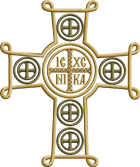 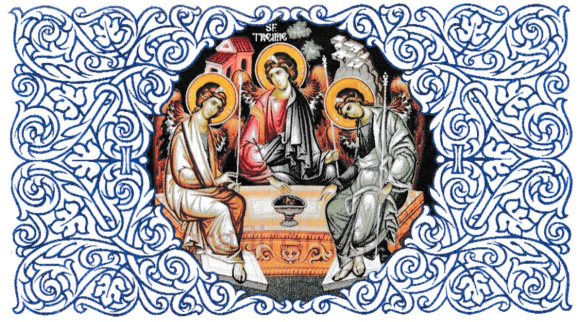 SLUJBA LOGODNEI ȘI CUNUNIEI(după cartea cu acelaşi titlu, tipărită de Editura Institutului Biblic şi de Misiune Ortodoxă Bucureşti – 2016)SLUJBA LOGODNEI	La intrarea mirilor şi naşilor în biserică, strana poate cânta imnul nupţial: Vino la altar, mireasă!	STRANA: „Vino, vino din Liban, mireasă,	vino, vino din Liban, mireasă;	Vino, vino, buna mea;	Vino, vino, deaproapea mea;	Vino, porumbiţa mea!	Arată-mi, arată-mi faţa ta, şi mă fă să aud glasul tău;	glasul tău, glasul tău e dulce şi faţa ta, şi faţa ta-i frumoasă.“PREOTUL: Binecuvântat este Dumnezeul nostru totdeauna, acum și pururea și în vecii vecilor.STRANA: Amin.ECTENIA MAREPREOTUL: Cu pace, Domnului să ne rugăm.STRANA:  Doamne miluiește.PREOTUL: Pentru pacea de sus și pentru mântuirea sufletelor noastre, Domnului să ne rugăm.STRANA:  Doamne miluiește.PREOTUL: Pentru pacea a toată lumea, pentru buna stare a sfintelor lui Dumnezeu Biserici și pentru unirea tuturor, Domnului să ne rugăm.STRANA:  Doamne miluiește.PREOTUL: Pentru sfântă biserica aceasta şi pentru cei ce cu credinţă, cu evlavie şi cu frică de Dumnezeu intră într-însa, Domnului să ne rugăm.STRANA: Doamne miluieşte.PREOTUL: Pentru Preasfinţitul Părintele nostru (Numele),  episcopul (denumirea eparhiei), pentru cinstita preoţime şi întru Hristos diaconime, pentru tot clerul şi poporul, Domnului să ne rugăm.STRANA: Doamne miluieşte.PREOTUL: Pentru binecredinciosul popor român de pretutindeni, pentru conducătorii țării noastre, pentru mai-marii orașelor și ai satelor și pentru iubitoarea de Hristos armată, Domnului să ne rugăm.STRANA: Doamne miluieşte.PREOTUL: Pentru robii lui Dumnezeu (Numele), care acum se logodesc unul cu altul, și pentru mântuirea lor, Domnului să ne rugăm.STRANA: Doamne miluieşte.PREOTUL: Pentru ca să li se dea lor fii spre moștenirea neamului și toate cererile cele către mântuire, Domnului să ne rugăm.STRANA: Doamne miluieşte.PREOTUL: Pentru ca să li se trimită lor dragoste desăvârşită, paşnică şi ajutor, Domnului să ne rugăm.STRANA: Doamne miluieşte.PREOTUL: Pentru ca să fie ei binecuvântaţi în deplină înţelegere şi în credinţă tare, Domnului să ne rugăm.STRANA: Doamne miluieşte.PREOTUL: Pentru ca să fie păziţi ei în viaţă şi purtare fără prihană, Domnului să ne rugăm.STRANA: Doamne miluieşte.PREOTUL: Ca Domnul Dumnezeul nostru să le dăruiască lor nuntă cinstită şi viaţă neantinată, Domnului să ne rugăm.STRANA: Doamne miluieşte.PREOTUL: Pentru ca să fie izbăviţi ei şi noi de tot necazul, mânia, primejdia şi nevoia, Domnului să ne rugăm.STRANA: Doamne miluieşte.PREOTUL: Apără, mântuieşte, miluieşte şi ne păzeşte pe noi, Dumnezeule, cu harul Tău.STRANA: Doamne miluieşte.PREOTUL: Pe Preasfânta, curata, preabinecuvântata, slăvita, Stăpâna noastră, de Dumnezeu Născătoarea şi pururea Fecioara Maria, cu toţi sfinţii să o pomenim.STRANA: Preasfântă Născătoare de Dumnezeu, miluieşte-ne pe noi.PREOTUL: Pe noi înşine şi unii pe alţii şi toată viaţa noastră, lui Hristos Dumnezeu să o dăm.STRANA: Ţie, Doamne.PREOTUL: Că Ţie se cuvine toată slava, cinstea şi închinăciunea, Tatălui şi Fiului şi Sfântului Duh, acum şi pururea şi în vecii vecilor.STRANA: Amin.PREOTUL: Domnului să ne rugăm.STRANA: Doamne miluieşte.PREOTUL rostește RUGĂCIUNEA:Dumnezeule cel veşnic, Care pe cele despărţite le aduni întru unire şi ai pus dragostea legătură neîntreruptă; Cel ce ai binecuvântat pe Isaac şi pe Rebeca şi i-ai arătat pe ei moştenitori făgăduinţei Tale; Însuţi binecuvintează şi pe robii Tăi aceştia (preotul face semnul binecuvântării asupra mirelui și a miresei), povăţuindu-i pe ei spre toată fapta bună.Că milostiv şi iubitor de oameni Dumnezeu eşti şi Ţie slavă înălţăm, Tatălui şi Fiului şi Sfântului Duh, acum şi pururea şi în vecii vecilor.STRANA: Amin.PREOTUL: Pace tuturor.STRANA: Şi duhului tău.PREOTUL: Capetele voastre Domnului să le plecați.STRANA: Ție, Doamne.PREOTUL rostește RUGĂCIUNEA:Doamne, Dumnezeul nostru, Cel ce dintre neamuri mai înainte Ţi-ai logodit Biserica, fecioară curată, binecuvintează logodna aceasta; uneşte şi păzeşte pe robii Tăi aceştia în pace şi într-un gând.Că Ţie se cuvine toată slava, cinstea şi închinăciunea, Tatălui şi Fiului şi Sfântului Duh, acum şi pururea şi în vecii vecilor.STRANA: Amin.Apoi preotul, luând întâi inelul cel din dreapta, face cu el semnul Crucii peste Sfânta Evanghelie, apoi pe faţa bărbatului, atingând fruntea mirelui şi a miresei, zicând de trei ori:PREOTUL: Se logodeşte robul lui Dumnezeu (Numele), cu roaba lui Dumnezeu (Numele), în numele Tatălui şi al Fiului şi al Sfântului Duh.STRANA: Amin.Şi preotul, împreună cu nașul, pune acest inel în degetul inelar al mâinii drepte a mirelui.Asemenea şi cu inelul miresei, făcând semnul Crucii peste Sfânta Evanghelie și apoi pe fața miresei, atingând fruntea miresei și a mirelui, zice de trei ori:PREOTUL: Se logodeşte roaba lui Dumnezeu (Numele), cu robul lui Dumnezeu (Numele), în numele Tatălui şi al Fiului şi al Sfântului Duh.STRANA: Amin.Apoi preotul, împreună cu nașa, pune acest inel în degetul inelar al mâinii drepte a miresei. După aceasta, nașii schimbă inelele în degetul inelar al mâinii stângi a mirelui și a miresei.PREOTUL: Domnului să ne rugăm.STRANA: Doamne miluieşte.PREOTUL rostește RUGĂCIUNEA:Doamne, Dumnezeul nostru, care împreună cu sluga Patriarhului Avraam, ai călătorit în Mesopotamia, trimiţându-l să logodească femeie stăpânului său Isaac şi, prin mijlocirea scoaterii de apă, i-ai descoperit să logodească pe Rebeca; Însuţi binecuvintează logodna robilor Tăi (Numele) şi întăreşte cuvântul pe care şi l-au dat. Uneşte-i pe ei cu sfânta unire cea de la Tine. Că Tu din început ai zidit bărbat şi femeie şi de la Tine se însoțește bărbatului femeie spre ajutor şi spre dăinuirea neamului omenesc. Însuţi, dar, Stăpâne, Dumnezeul nostru, Cel ce ai trimis adevărul peste moştenirea Ta şi făgăduinţa Ta peste robii Tăi, părinţii noştri, cei aleşi ai Tăi din neam in neam, caută spre robul Tău (Numele) şi spre roaba Ta (Numele) şi întăreşte logodna lor în credinţă, în înţelegere, în adevăr şi în dragoste. Că Tu, Doamne, ai arătat să se dea logodire şi să se întărească toate. Prin inel s-a dat lui Iosif stăpânirea în Egipt; prin inel s-a preamărit Daniel în ţara Babilonului; prin inel s-a arătat adevărul Tamarei; prin inel Părintele nostru cel ceresc S-a îndurat spre fiul cel risipitor, când a zis: Daţi inel în dreapta lui şi, junghiind viţelul cel gras, mâncând, să ne veselim. Această dreaptă a Ta, Doamne, a întrarmat pe Moise în Marea Roşie, căci prin cuvântul Tău cel adevărat cerurile s-au întărit şi pământul s-a întemeiat. Şi dreapta robilor Tăi să se binecuvinteze cu cuvântul Tău cel puternic şi cu braţul Tău cel înalt. Însuţi dar şi acum, Stăpâne, binecuvintează această punere a inelelor cu binecuvântarea cerească şi îngerul Domnului să meargă înaintea lor în toate zilele vieţii lor. Că Tu eşti Cel ce binecuvintezi şi sfinţeşti toate câte sunt şi Ţie slavă înălţăm, Tatălui şi Fiului şi Sfântului Duh, acum şi pururea şi în vecii vecilor.STRANA: Amin.Dacă urmează îndată Cununia începe să se cânte Psalmul 127, iar dacă nu urmează îndată Cununia, se rostesc Ectenia şi Otpustul.PREOTUL: Miluieşte-ne pe noi, Dumnezeule, după mare mila Ta,  rugămu-ne Ţie, auzi-ne şi ne miluieşte.STRANA: Doamne miluieşte. (de trei ori)PREOTUL: Încă ne rugăm pentru (Înalt-) Prea Sfinţitul (Arhi-) Episcopul (și Mitropolitul) nostru (Numele), pentru sănătatea şi mântuirea sa.STRANA: Doamne miluieşte. (de trei ori)PREOTUL: Încă ne rugăm pentru binecredinciosul popor român de pretutindeni, pentru conducătorii țării noastre, pentru mai-marii orașelor și ai satelor și pentru iubitoarea de Hristos armată, pentru sănătatea şi mântuirea lor.STRANA: Doamne miluieşte. (de trei ori)PREOTUL: Încă ne rugăm pentru robii lui Dumnezeu (Numele), care s-au logodit unul cu altul, pentru sănătatea şi mântuirea lor.STRANA: Doamne miluieşte. (de trei ori)PREOTUL: Încă ne rugăm pentru toţi dreptslăvitorii creştini, care sunt de faţă la săvârşirea acestei sfinte slujbe, pentru sănătatea şi mântuirea lor.Că milostiv şi iubitor de oameni Dumnezeu eşti şi Ţie slavă înălţăm, Tatălui şi Fiului şi Sfântului Duh, acum şi pururea şi în vecii vecilor.STRANA: Amin. Apoi Otpustul mic. 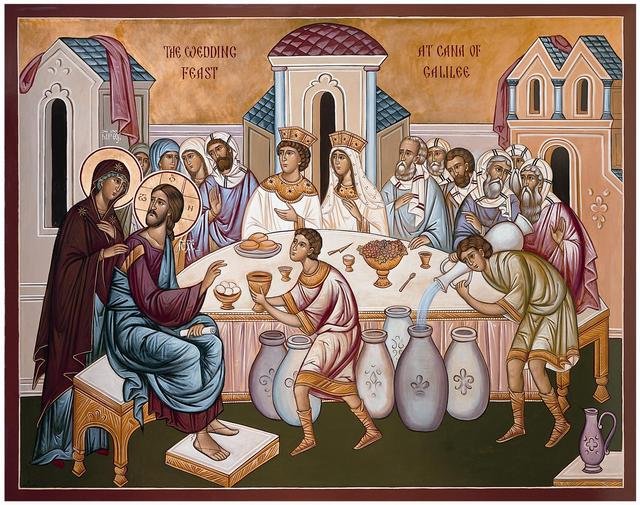 SLUJBA CUNUNIEIDupă ce vin cei logodiți și nașii lor în biserică, stau înaintea mesei pe care se află Sfânta Evanghelie, Sfânta Cruce, cununiile (a bărbatului în dreapta şi a femeii în stânga), paharul cu vin (în alte parohii, cu miere), pâine (sau pişcoturi) şi sfeşnice cu lumânări. Naşii ţin lumânările lor aprinse, iar preotul îi cădeşte, citind Psalmul 127. Credincioşii sau cântăreţii cântă la fiecare stih: Slavă Ţie, Dumnezeul nostru, slavă Ţie!În practica multor biserici de enorie, STRANA cântă tot psalmul 127, astfel:Stih: Fericiţi toţi cei ce se tem de Domnul.Slavă Ţie, Dumnezeul nostru, slavă Ţie!Stih: Care umblă în căile Lui.Slavă Ţie, Dumnezeul nostru, slavă Ţie!Stih: Rodul muncii mâinilor Tale vei mânca.Slavă Ţie, Dumnezeul nostru, slavă Ţie!Stih: Fericit eşti; bine-ţi va fi!Slavă Ţie, Dumnezeul nostru, slavă Ţie!Stih: Femeia ta ca o vie roditoare, în laturile casei tale.Slavă Ţie, Dumnezeul nostru, slavă Ţie!Stih: Fiii tăi ca nişte vlăstare tinere de măslin, împrejurul mesei tale.Slavă Ţie, Dumnezeul nostru, slavă Ţie!Stih: Iată, aşa se va binecuvânta omul, cel ce se teme de Domnul.Slavă Ţie, Dumnezeul nostru, slavă Ţie!Stih: Te va binecuvânta Domnul din Sion şi vei vedea bunătăţile Ierusalimului în toate zilele vieţii tale.Slavă Ţie, Dumnezeul nostru, slavă Ţie!Stih: Şi vei vedea pe fiii fiilor tăi. Pace peste Israel!Slavă Ţie, Dumnezeul nostru, slavă Ţie!Apoi, închinându-se, preotul sărută Sfânta Cruce şi Sfânta Evanghelie, făcând cu Evanghelia binecuvântarea deasupra cununiilor.PREOTUL: Binecuvantată este Împărăţia Tatălui şi a Fiului şi a Sfântului Duh, acum şi pururea şi în vecii vecilor.STRANA: Amin.ECTENIA MAREPREOTUL: Cu pace, Domnului să ne rugăm.STRANA:  Doamne miluiește.PREOTUL: Pentru pacea de sus și pentru mântuirea sufletelor noastre, Domnului să ne rugăm.STRANA:  Doamne miluiește.PREOTUL: Pentru pacea a toată lumea, pentru buna stare a sfintelor lui Dumnezeu Biserici și pentru unirea tuturor, Domnului să ne rugăm.STRANA:  Doamne miluiește.PREOTUL: Pentru sfântă biserica aceasta şi pentru cei ce cu credinţă, cu evlavie şi cu frică de Dumnezeu intră într-însa, Domnului să ne rugăm.STRANA: Doamne miluieşte.PREOTUL: Pentru Preasfinţitul Părintele nostru (Numele) episcopul (denumirea eparhiei), pentru cinstita preoţime şi întru Hristos diaconime, pentru tot clerul şi poporul, Domnului să ne rugăm.STRANA: Doamne miluieşte.PREOTUL: Pentru binecredinciosul popor român de pretutindeni, pentru conducătorii țării noastre, pentru mai-marii orașelor și ai satelor și pentru iubitoarea de Hristos armată, Domnului să ne rugăm.STRANA: Doamne miluieşte.PREOTUL: Pentru robii lui Dumnezeu (Numele), care acum se însoţesc unul cu altul, prin taina nunţii, și pentru mântuirea lor, Domnului să ne rugăm.STRANA: Doamne miluieşte.PREOTUL: Pentru ca să fie binecuvântată nunta aceasta, ca şi aceea din Cana Galileii, Domnului să ne rugăm.STRANA: Doamne miluieşte.PREOTUL: Pentru ca să le dea lor bună înţelegere, viaţă cumpătată şi rod pântecelui spre folos, Domnului să ne rugăm.STRANA: Doamne miluieşte.PREOTUL: Pentru ca să se veselească ei la vederea fiilor şi a fiicelor lor, Domnului să ne rugăm.STRANA: Doamne miluieşte.PREOTUL: Pentru ca să li se dăruiască lor bucuria naşterii de prunci buni şi purtare fără de prihană în viaţă, Domnului să ne rugăm.STRANA: Doamne miluieşte.PREOTUL: Pentru ca să le împlinească lor şi nouă toate cererile cele către mântuire, Domnului să ne rugăm.STRANA: Doamne miluieşte.PREOTUL: Pentru ca să fie izbăviţi ei şi noi de tot necazul, mânia, primejdia şi nevoia, Domnului să ne rugăm.STRANA: Doamne miluieşte.PREOTUL: Apără, mântuieşte, miluieşte şi ne păzeşte pe noi, Dumnezeule, cu harul Tău.STRANA: Doamne miluieşte.PREOTUL: Pe Preasfânta, curata, preabinecuvântata, slăvita, Stăpâna noastră, de Dumnezeu Născătoarea şi pururea Fecioara Maria, cu toţi sfinţii să o pomenim.STRANA: Preasfântă Născătoare de Dumnezeu, miluieşte-ne pe noi.PREOTUL: Pe noi înşine şi unii pe alţii şi toată viaţa noastră, lui Hristos Dumnezeu să o dăm.STRANA: Ţie, Doamne.PREOTUL: Că Ţie se cuvine toată slava, cinstea şi închinăciunea, Tatălui şi Fiului şi Sfântului Duh, acum şi pururea şi în vecii vecilor.STRANA: Amin.PREOTUL: Domnului să ne rugăm.STRANA: Doamne miluieşte.PREOTUL rostește RUGĂCIUNEA:Dumnezeule cel preacurat şi Ziditorule a toată făptura, Care, din iubirea Ta de oameni, ai prefăcut coasta strămoşului Adam în femeie şi i-ai binecuvântat pe ei şi ai zis: Creşteţi şi vă înmulţiţi şi stăpâniţi pământul; şi pe amândoi i-ai arătat un trup prin însoţire; căci pentru aceasta va lăsa omul pe tatăl său şi pe mama sa şi se va uni cu femeia sa şi vor fi amândoi un trup, şi pe care Dumnezeu i-a unit omul să nu-i despartă.Cel ce ai binecuvântat pe robul tău Avraam şi ai deschis pântecele Sarrei, şi l-ai făcut tată al multor neamuri; Cel ce ai dăruit pe Isaac Rebecăi şi ai binecuvântat naşterea ei; Care ai însoţit pe Iacov cu Rahela şi din ei ai arătat doisprezece patriarhi; Cel ce ai însoţit pe Iosif cu Asineta şi le-ai dăruit lor prunci pe Efrem şi pe Manase; Care ai primit pe Zaharia şi pe Elisabeta şi le-ai dat lor prunc pe Înaintemergătorul; Cel ce, din rădăcina lui Iesei după trup, ai crescut pe pururea Fecioara şi din ea Te-ai întrupat şi Te-ai născut spre mântuirea neamului omenesc; Care, pentru negrăitul Tău dar şi multa  bunătate, ai venit în Cana Galileii şi nunta care era acolo ai binecuvântat-o, ca să arăţi că din voia Ta se face însoţirea cea după Lege şi naşterea de prunci din această însoţire.Însuţi, Stăpâne Preasfinte, primeşte rugăciunea noastră a robilor Tăi şi, precum acolo, şi aici, fiind de faţă cu ajutorul Tău cel nevăzut, binecuvintează nunta aceasta. Şi dă robilor Tăi acestora (Numele) viaţă paşnică, lungime de zile, înţelepciune, dragoste unuia către altul întru legătura păcii, dar de prunci, seminţie cu viaţă îndelungată, cununa cea neveștejită a măririi. Învredniceşte-i a-şi vedea pe fiii fiilor lor. Păzeşte viaţa lor fără bântuială. Şi le dă lor din roua cerului de sus şi din belşugul pământului. Umple casele lor de grâu, de vin, de undelemn şi de toată bunătatea, ca să dea şi celor lipsiţi; şi le împlineşte lor şi celor ce sunt dimpreună cu ei toate cererile cele pentru mântuire.Că Dumnezeu milostiv şi îndurător şi de oameni iubitor eşti, şi Ţie slavă înălţăm, împreună şi Celui fără de început al Tău Părinte şi Preasfântului şi bunului şi de viaţă făcătorului Tău Duh, acum şi pururea şi în vecii vecilor.STRANA: Amin.PREOTUL: Domnului să ne rugăm.STRANA: Doamne miluieşte.PREOTUL rostește RUGĂCIUNEA:	Binecuvântat eşti, Doamne, Dumnezeul nostru, sfinţitorul nunţii celei tainice şi preacurate şi legiuitorul nunţii celei trupeşti, păzitorul nestricăciunii şi chivernisitorul cel bun al celor de trebuinţă vieţii. Însuţi Stăpâne, Cel ce din început ai zidit pe om şi l-ai pus pe el ca pe un Stăpân al făpturii şi ai zis: Nu este bine să fie omul singur pe pământ; să-i facem lui ajutor dintr-însul. Şi, luând una din coastele lui, i-ai zidit femeie, pe care văzând-o Adam a zis: Iată acum os din oasele mele şi trup din trupul meu; aceasta se va numi femeie, căci din bărbatul său s-a luat ea; pentru aceasta, va lăsa omul pe tatăl său şi pe mama sa şi se va uni cu femeia sa şi vor fi amândoi un trup, şi pe care Dumnezeu i-a unit, omul să nu-i despartă. Şi acum, Stăpâne Doamne, Dumnezeul nostru, trimite harul Tău cel ceresc peste robii Tăi (Numele). Şi dă roabei Tale acesteia să se plece în toate bărbatului său, şi robului Tău acestuia să fie cap femeii, ca să vieţuiască după voia Ta.	Binecuvintează-i pe ei, Doamne, Dumnezeul nostru, precum ai binecuvântat pe Avraam şi pe Sarra (preotul însoţeşte fiecare dintre aceste rostiri de semnul binecuvantării asupra mirilor). Binecuvintează-i pe ei, Doamne, Dumnezeul nostru, precum ai binecuvântat pe Isaac şi pe Rebeca. Binecuvintează-i pe ei, Doamne, Dumnezeul nostru, precum ai binecuvântat pe Iacov şi pe toţi patriarhii. Binecuvintează-i pe ei, Doamne, Dumnezeul nostru, precum ai binecuvântat pe Iosif şi pe Asineta. Binecuvintează-i pe ei, Doamne, Dumnezeul nostru, precum ai binecuvântat pe Moise şi pe Semfora. Binecuvintează-i pe ei, Doamne, Dumnezeul nostru, precum ai binecuvântat pe Ioachim şi pe Ana. Binecuvintează-i pe ei, Doamne, Dumnezeul nostru, precum ai binecuvântat pe Zaharia şi pe Elisabeta.	Păzeşte-i pe ei, Doamne, Dumnezeul nostru, precum ai păzit pe Noe în corabie. Păzeşte-i pe ei, Doamne, Dumnezeul nostru, precum ai păzit pe Iona în pântecele chitului. Păzeşte-i pe ei, Doamne, Dumnezeul nostru, precum ai păzit de foc pe sfinţii trei tineri, trimiţându-le lor rouă din cer. Şi să vină peste ei bucuria aceea pe care a avut-o fericita Elena, când a aflat cinstita Cruce.	Adu-ţi aminte de ei, Doamne, Dumnezeul nostru, precum Ţi-ai adus aminte de Enoh, de Sem şi de Ilie. Adu-ţi aminte de ei, Doamne, Dumnezeul nostru, precum Ţi-ai adus aminte de sfinţii Tăi patruzeci de Mucenici, trimiţându-le lor cununi din cer. Adu-ți aminte, Doamne, Dumnezeul nostru, şi de părinţii lor, care i-au născut şi i-au crescut, pentru că rugăciunile părinţilor întăresc temeliile caselor copiilor. Adu-ţi aminte, Doamne, Dumnezeul nostru, şi de robii Tăi (Numele), naşii lor, şi de nuntaşii care s-au adunat la săvârşirea acestei Sfinte Taine. Adu-Ţi aminte, Doamne, Dumnezeul nostru, de robul Tău (Numele) şi de roaba Ta (Numele), şi-i binecuvintează pe ei (preotul face semnul binecuvantării asupra mirilor). Dă-le lor roadă pântecelui, prunci buni şi bună înţelegere sufletească şi trupească. Înalţă-i pe ei ca cedrii Libanului, ca o vie odrăslită. Dă-le lor roadele pământului, ca, toată îndestularea având, să sporească spre toată fapta bună şi bineplăcută Ţie şi să vadă pe fiii fiilor lor, ca nişte mlădiţe tinere de măslin împrejurul mesei lor, şi, bineplăcând înaintea Ta, să strălucească ca luminătorii pe cer, întru Tine, Domnul nostru, Căruia se cuvine slava, puterea, cinstea şi închinăciunea, împreună şi Părintelui Tău Celui fără de început şi Duhului Tău Celui de viaţă Făcător, acum şi pururea şi în vecii vecilor.	STRANA: Amin.	PREOTUL: Domnului să ne rugăm.	STRANA: Doamne miluieşte.PREOTUL rostește RUGĂCIUNEA:	Dumnezeule cel sfânt, Care din ţărână ai făcut pe om şi din coasta lui ai făcut femeie şi ai însoţit-o lui spre ajutor, pentru că aşa a plăcut slavei Tale, să nu fie omul singur pe pământ, Însuţi şi acum, Stăpâne, întinde mâna Ta din sfântul Tău locaş şi uneşte pe robul Tău (Numele), cu roaba Ta (Numele) (preotul ia mâna dreaptă a mirelui şi o uneşte cu mâna dreaptă a miresei), pentru că de către Tine se însoţeşte bărbatul cu femeia. Uneşte-i pe ei într-un gând, încununează-i într-un trup, dăruieşte-le roadă pântecelui, dobândire de prunci buni.	Că a Ta este stăpânirea şi a Ta este împărăţia şi puterea şi slava, a Tatălui şi a Fiului şi a Sfântului Duh, acum şi pururea şi în vecii vecilor.	STRANA: Amin.	După terminarea rugăciunii, preotul ia cununia mirelui si face cu ea semnul Crucii peste Sfânta Evanghelie şi pe fața lui și, atingând fruntea mirelui și a miresei, zice de trei ori:	PREOTUL: Se cunună robul lui Dumnezeu (Numele), cu roaba lui Dumnezeu (Numele), în numele Tatălui și al Fiului și al Sfântului Duh.	STRANA: Amin.	Si sărutând mirele cununia, o pune preotul împreună cu nașul pe capul mirelui.	Asemenea se face și la mireasă, punând preotul cununia împreună cu nașa, după ce a zis iarăşi, de trei ori, atingând fruntea miresei si a mirelui:	PREOTUL: Se cunună roaba lui Dumnezeu (Numele), cu robul lui Dumnezeu (Numele), în numele Tatălui și al Fiului și al Sfântului Duh.	STRANA: Amin.	Şi îi binecuvintează preotul de trei ori, timp în care	STRANA: Doamne, Dumnezeul nostru, cu mărire și cu cinste încununează-i pe dânşii. (tot de trei ori)APOSTOLUL	PREOTUL: Să luăm aminte. Pace tuturor.	CITEŢUL: Şi duhului tău, după care rosteşte Prochimenul, glasul 8, psalmul 20:	Pus-ai pe capetele lor cununi de pietre scumpe.	Stih: Viaţă au cerut de la Tine și le-ai dat lor.	PREOTUL: Înțelepciune!	CITEŢUL: Din Epistola catre Efeseni a Sfântului Apostol Pavel, citire: (Efeseni, 5, 20-33)	PREOTUL: Să luăm aminte.	CITEŢUL: Fraților, mulţumiţi totdeauna pentru toate, întru numele Domnului nostru Iisus Hristos, lui Dumnezeu-Tatăl. Supuneţi-vă unul altuia, întru frica lui Hristos. Femeile să se supună bărbaţilor lor ca Domnului, pentru că bărbatul este cap femeii, precum și Hristos este cap Bisericii, trupul Său, al cărui mântuitor şi este. Căci, precum Biserica se supune lui Hristos, aşa și femeile bărbaţilor lor, întru totul. Bărbaţilor, iubiţi pe femeile voastre, după cum și Hristos a iubit Biserica și S-a dat pe Sine pentru ea, ca s-o sfinţească, curăţind-o cu baia apei prin cuvânt. Şi ca s-o înfăţişeze Sieși, Biserică slăvită, neavând pată sau zbârcitură, ori altceva de acest fel, ci ca să fie sfântă și fără de prihană. Aşadar, bărbaţii sunt datori să-și iubească femeile, ca pe înseși trupurile lor. Cel ce-și iubeşte femeia, pe sine se iubeşte; căci nimeni vreodată nu și-a urât trupul său, ci fiecare îl hrăneşte și îl încălzeşte, precum și Hristos Biserica. Pentru că suntem mădulare ale trupului Lui, din carnea Lui și din oasele Lui. De aceea, va lăsa omul pe tatăl său și pe mama sa și se va lipi de femeia sa și vor fi amândoi un trup. Taina aceasta mare este; iar eu zic în Hristos și în Biserică. Astfel şi voi, fiecare aşa să-și iubească femeia ca pe sine însuși; iar femeia sa se teamă de barbat (să cinstească pe bărbat).	PREOTUL: Pace ție, cititorule.	CITEŢUL: Şi duhului tău, Aliluia, apoi pe glasul 8:	Stih 1: Ascultă fiică şi vezi şi pleacă urechea ta şi uită poporul tău şi casa părintelui tău. (Psalm 44, 12)	Stih 2: Că a dorit Împăratul frumuseţea ta, că El este Domnul tău. (Psalm 44, 13)	Aliluia, Aliluia, Aliluia.EVANGHELIA  (Ioan 2, 1-11)	PREOTUL: Înţelepciune. Drepţi. Să ascultăm Sfânta Evanghelie. Pace tuturor.	STRANA: Şi duhului tău.	PREOTUL: Din Sfânta Evanghelie de la Ioan, citire.	STRANA: Slavă Ţie, Doamne, slavă Ţie!	PREOTUL: Să luăm aminte. Şi citeşte Evanghelia de la Ioan:	În vremea aceea s-a făcut nuntă în Cana Galileii, iar mama lui Iisus era acolo. Şi a fost chemat la nuntă și Iisus cu ucenicii Săi. Şi, sfârșindu-se vinul, a zis mama lui Iisus către El: Nu mai au vin. Iar Iisus i-a răspuns: Ce ne privește pe Mine și pe tine, femeie? Încă n-a venit ceasul Meu. Mama Sa a zis celor care slujeau: Faceți orice vă va spune! Şi erau acolo şase vase de piatră, puse pentru curăţirea iudeilor, care luau câte două sau trei vedre. Iisus le-a poruncit: Umpleţi vasele cu apă! Şi le-au umplut până sus. Apoi le-a zis: Scoateţi acum și duceţi nunului! Iar ei i-au dus. Și, când nunul a gustat apa care se făcuse vin și nu ştia de unde este, ci numai slujitorii care scoseseră apa ştiau, a chemat nunul pe mire și i-a zis: Orice om pune întâi vinul cel bun şi, când se ameţesc, pune pe cel mai slab. Dar tu ai ţinut vinul cel bun pâna acum. Acest început al minunilor l-a facut Iisus în Cana Galileii și Și-a arătat slava Sa; și au crezut în El ucenicii Săi.	STRANA: Slavă Ţie, Doamne, slavă Ţie!ECTENIA CERERII STĂRUITOARE	PREOTUL: Să zicem toţi din tot sufletul și din tot cugetul nostru, să zicem.	STRANA: Doamne miluieşte.	PREOTUL: Doamne, Atotstăpânitorule, Dumnezeul Părinţilor noştri, rugămu-ne Ţie, auzi-ne și ne miluieşte.	STRANA: Doamne miluieşte.	PREOTUL: Miluieşte-ne pe noi, Dumnezeule, după mare mila Ta, rugămu-ne Ţie, auzi-ne și ne miluieşte.	STRANA: Doamne miluieşte. (de trei ori)	PREOTUL: Încă ne rugăm pentru mila, viaţa, pacea, sănătatea, mântuirea, şi ocrotirea robilor tăi (Numele mirilor), care se însoţesc unul cu altul prin taina nunţii, şi pentru ca să li se ierte lor toată greşeala cea de voie şi cea fără de voie.	STRANA: Doamne miluieşte. (de trei ori)	PREOTUL: Încă ne rugăm pentru robii Tăi (Numele), naşii lor, şi pentru poporul care stă înainte, în sfântă biserica aceasta, pentru sănătatea şi mântuirea lor.	STRANA: Doamne miluieşte. (de trei ori)	PREOTUL: Încă ne rugăm pentru toţi fraţii noştri şi pentru toţi dreptslăvitorii creştini, pentru sănătatea şi mântuirea lor.	STRANA: Doamne miluieşte. (de trei ori)	PREOTUL: Că milostiv şi iubitor de oameni Dumnezeu eşti şi Ţie slavă înălţăm, Tatălui şi Fiului şi Sfântului Duh, acum şi pururea şi în vecii vecilor.	STRANA: Amin.	PREOTUL: Domnului să ne rugăm.	STRANA: Doamne miluieşte.PREOTUL rostește RUGĂCIUNEA:	Doamne, Dumnezeul nostru, Care, cu purtarea Ta de grijă cea de mântuire, ai binevoit în Cana Galileii a arăta nunta cinstită, prin venirea Ta, Însuţi și acum pe robii Tăi aceştia (Numele mirilor), pe care ai binevoit a-i însoţi unul cu altul, păzeste-i în pace și bună-înţelegere. Arată nunta lor cinstită, fereşte patul lor neîntinat. Binevoieşte să-și petreacă viaţa lor fără prihană. Şi-i învredniceşte să ajungă bătrâneţi fericite, cu inimă curată împlinind poruncile Tale. Că Tu eşti Dumnezeul nostru, Dumnezeu care miluieşti și mântuieşti, și Ţie slavă înălţăm, împreună și Celui fără de început al Tău Părinte și Preasfântului și bunului și de viaţă facatorului Tău Duh, acum și pururea și în vecii vecilor.	STRANA: Amin.ECTENIA CERERILOR	PREOTUL: Apără, mântuiește, miluiește și ne păzește pe noi, Dumnezeule, cu harul Tău.	STRANA: Doamne miluieşte.	PREOTUL: Ziua toată desăvârșită, sfântă, în pace și fără de păcat, de la Domnul să cerem.	STRANA: Dă, Doamne.	PREOTUL: Înger de pace, credincios îndreptător, păzitor sufletelor și trupurilor noastre, de la Domnul să cerem.	STRANA: Dă, Doamne.	PREOTUL: Milă și iertare de păcatele și de greşelile noastre, de la Domnul să cerem.	STRANA: Dă, Doamne.	PREOTUL: Cele bune și de folos sufletelor noastre si pace lumii, de la Domnul să cerem.	STRANA: Dă, Doamne.	PREOTUL: Cealaltă vreme a vieţii noastre în pace şi în pocăinţă a o săvârşi, de la Domnul să cerem.	STRANA: Dă, Doamne.	PREOTUL: Sfârşit creştinesc vieţii noastre, fără durere, neînfruntat, în pace, şi răspuns bun la înfricoşătoarea judecată a lui Hristos, să cerem.	STRANA: Dă, Doamne.	PREOTUL: Unitatea credinţei şi împărtăşirea Sfântului Duh cerând, pe noi înşine şi unii pe alţii şi toată viaţa noastră lui Hristos Dumnezeu să o dăm.	STRANA: Ţie, Doamne.		PREOTUL: Şi ne învredniceşte pe noi, Stăpâne, cu îndrăznire, fără de osândă, să cutezăm a Te chema pe Tine, Dumnezeu-Tatăl cel ceresc, şi a zice:	STRANA, împreună cu toţi CREDINCIOŞII:		Tatăl nostru, Care eşti în ceruri, sfinţească-se numele Tău, vie împărăţia Ta, facă-se voia Ta, precum în cer, aşa şi pe pământ; pâinea noastră cea spre ființă dă-ne-o nouă astăzi, şi ne iartă nouă păcatele noastre, precum şi noi iertăm greşiţilor noştri, şi nu ne duce pe noi în ispită, ci ne izbăveşte de cel viclean.	PREOTUL: Că a Ta este împărăţia, şi puterea, şi slava, a Tatălui şi a Fiului şi a Sfântului Duh, acum şi pururea şi în vecii vecilor.				STRANA: Amin.	PREOTUL: Pace tuturor!	STRANA: Şi duhului tău.	PREOTUL: Capetele  voastre, Domnului să le plecaţi.	STRANA: Ţie, Doamne.	Apoi se aduc paharul cu vin şi pâinea, iar preotul le binecuvintează.	PREOTUL: Domnului să ne rugăm.	STRANA: Doamne miluieşte.PREOTUL rostește RUGĂCIUNEA:	Dumnezeule, Cel ce toate le-ai făcut cu puterea Ta și ai zidit lumea și ai înfrumuseţat cununa tuturor celor făcute de Tine, și acest pahar de obşte (comun), pe care l-ai dat celor ce se însoţesc prin unirea nunţii, binecuvintează-l cu duhovniceasca Ta binecuvântare (se face semnul binecuvântarii asupra paharului). Că s-a binecuvântat numele Tău și s-a preaslăvit împărăția Ta, a Tatălui și a Fiului și a Sfântului Duh, acum și pururea și în vecii vecilor.	STRANA: Amin, apoi cântă:	Paharul mântuirii voi lua și numele Domnului voi chema.	Preotul, luând pâinea şi paharul cu vin, dă mirelui de gustă din ele de trei ori; asemenea şi miresei.	Şi îndată, luând cădelniţa, începe a cădi împrejurul mesei făcând ocolire cu cei cununaţi şi cu naşii, de trei ori, şi cântând troparele acestea:PREOTUL ŞI STRANA cântă, pe glasul al 5-lea:	Isaie, dănţuieşte! Fecioara a avut în pântece și a născut Fiu pe Emanuel, pe Dumnezeu și Omul; Răsăritul este numele Lui, pe Care slăvindu-l, pe Fecioara o fericim.Apoi, aceste tropare, pe glasul al 7-lea:	Sfinţilor Mucenici, care bine v-aţi nevoit și v-aţi încununat, rugaţi-vă Domnului să se miluiască sufletele noastre.	Slavă Ţie, Hristoase Dumnezeule; lauda Apostolilor și bucuria Mucenicilor, a căror propovăduire este Treimea cea de o fiinţă.	Dupa ocolire, mirele face trei închinăciuni și, plecându-și capul, pune mâinile pe Sfânta Evanghelie și pe Sfânta Cruce, stând cu toata evlavia; iar preotul, apucând cununia de o parte și naşul de alta, zice:	PREOTUL: Mărit să fii ca Avraam, binecuvântat să fii ca Isaac, să te înmulţeşti ca Iacov, umblând în pace și lucrând în dreptate poruncile lui Dumnezeu.	STRANA: Amin. (*deși rânduiala nu prevede expres acest „Amin“, în unele biserici el este, totuşi, rostit, deci este facultativ)	Preotul, împreună cu naşul, ia cununia, o dă mirelui de o sărută, și o aşază pe Sfânta Evanghelie. Apoi îndată vine mireasa și, făcând la fel, preotul zice:	PREOTUL: Şi tu, mireasă, mărită să fii ca Sarra, să te veseleşti ca Rebeca, să te înmulţeşti ca Rahela, veselindu-te cu bărbatul tău și păzind rânduielile Legii , că aşa a binevoit Dumnezeu.	STRANA: Amin. (*deși rânduiala nu prevede expres acest „Amin“, în unele biserici el este, totuşi, rostit, deci este facultativ)	Apoi, dacă nu ţine cuvântare, PREOTUL zice:	Iată, fiilor duhovniceşti, prin punerea mâinilor pe Sfânta Evanghelie și pe Sfânta Cruce, aţi săvârșit jurământ înaintea Sfântului Altar că veţi păzi legătura dragostei și a unirii între voi până la mormânt, curată, neîntreruptă, dreaptă și cinstită, și că nu vă veţi abate de la datoriile voastre nici unul, nici altul, urmând ce este plăcut lui Dumnezeu și oamenilor.	PREOTUL: Domnului să ne rugăm.	STRANA: Doamne miluieşte.PREOTUL rostește RUGĂCIUNEA:	Doamne, Dumnezeul nostru, care ai venit în Cana Galileii și nunta de acolo ai binecuvântat-o, binecuvintează şi pe robii Tăi aceştia (face semnul binecuvântării asupra mirelui şi a miresei), care, cu purtarea Ta de grijă, s-au însoţit prin unirea nuntii. Binecuvintează intrările și ieșirile lor. Înmulţeşte cu bunătăţi viaţa lor. Primeşte cununile lor în împărăţia Ta, păzindu-i curaţi, fără prihană și neasupriţi în vecii vecilor.	STRANA: Amin.	PREOTUL: Pace tuturor.	STRANA: Şi duhului tău.	PREOTUL: Capetele voastre Domnului sa le plecaţi.	STRANA: Ţie, Doamne.PREOTUL rostește RUGĂCIUNEA:	Tatăl, Fiul și Sfântul Duh, Treimea cea întru tot sfântă și de o fiinţă şi începătoare de viaţă, o Dumnezeire și o Împărăţie, să vă binecuvinteze pe voi (preotul face semnul binecuvântarii). Să vă dea vouă viaţă îndelungată, naştere de prunci buni, spor în viaţă și în credinţă. Să vă umple pe voi de toate bunătăţile cele pământeşti și să vă învrednicească și de desfătarea bunătăţilor celor făgăduite; pentru rugăciunile Preasfintei Născătoare de Dumnezeu și ale tuturor Sfinţilor.	STRANA: Amin.OTPUSTUL	PREOTUL: Slavă Ţie, Hristoase Dumnezeule, nădejdea noastră, slavă Ţie.	STRANA: Slavă Tatălui şi Fiului şi Sfântului Duh. Şi acum şi pururea şi în vecii vecilor. Amin. Doamne miluieşte, Doamne miluieşte, Doamne miluieşte. Părinte binecuvintează!	PREOTUL: Cel ce, cu venirea Sa în Cana Galileei a arătat nunta cinstită, Hristos, Adevăratul nostru Dumnezeu, pentru rugăciunile Preacuratei Sale Maici, ale Sfinţilor, slăviţilor și întru tot lăudaţilor Apostoli, ale Sfinţilor, de Dumnezeu încununaţilor și întocmai cu Apostolii împăraţi Constantin și Elena, ale Sfântului Mare Mucenic Procopie şi ale tuturor Sfinţilor, să ne miluiască și să ne mântuiască pe noi, ca un bun și iubitor de oameni.	STRANA: Amin. Cuvine-se cu adevărat să te fericim Născătoare de Dumnezeu, cea pururea fericită şi prea nevinovată şi Maica Dumnezeului nostru. Ceea ce eşti mai cinstită decât Heruvimii şi mai slăvită fără de asemănare decât Serafimii, care fără stricăciune pe Dumnezeu Cuvântul l-ai născut, pe tine cea cu adevărat Născătoare de Dumnezeu, te mărim. 	PREOTUL: Pentru rugăciunile Sfinţilor Părinţilor noştri, Doamne Iisuse Hristoase, Dumnezeul nostru, miluieşte-ne pe noi.	STRANA: Amin.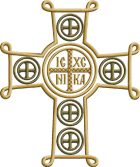 